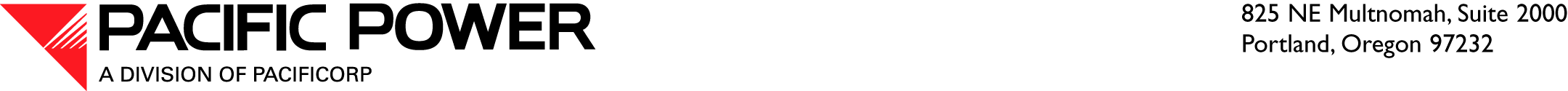 December 11, 2013 ELECTRONIC FILINGWashington Utilities and Transportation Commission1300 S. Evergreen Park Drive SWP.O. Box 47250Olympia, WA  98504-7250Attention: 	Steven V. King	Executive Director and SecretaryRE:	Advice 13-10 PacifiCorp’s Compliance Filing Pursuant to RCW 80.60.020(1)(a)PacifiCorp d/b/a Pacific Power and Light Company (Company) hereby submits a revised Schedule 135—Net Metering Service Tariff (the Tariff), in compliance with RCW 80.60.20(1)(a).RCW 80.60.20(1)(a) requires the cumulative generating capacity of net metering systems to equal 0.25 percent of the utility’s peak demand during 1996.  The rule increases the generating capacity of net metering systems to 0.5 percent of peak demand during 1996 effective January 1, 2014.  This compliance filing updates PacifiCorp’s total generating capacity available through December 31, 2013 of 2,275 kW to 4,550 kW. The Company respectfully requests an effective date of January 10, 2014.  Informal questions should be directed to Gary Tawwater, Manager, Regulatory Affairs, at (503) 813-6805.Sincerely,William R. GriffithVice President, RegulationFirst Revision of Sheet No. 135.1Schedule 135Net Metering Service